REGLAMENTO PARA EL FINANCIAMIENTO POR RESULTADOS ORIENTADOS AL FOMENTO DE LA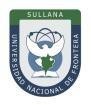 INVESTIGACIÓN, DESARROLLO E INNOVACIÓN 2022ANEXO N° 08 - Declaración jurada de compromiso y autenticidad de proyecto (Sólo para el responsable del proyecto)Sullana,	de 2022Señor:Vicepresidente de Investigación Universidad Nacional de Frontera Sullana. -De mi consideración:El suscrito, docente de la Facultad de	(NOMBRES Y APELLIDOS), identificado conDNI N°…………… y domicilio en………………………………………… DECLARO BAJO JURAMENTO mi compromiso	de	participar	como	responsable	del	proyecto	de	investigación	titulado……………………………………………………………………………; el cual es ORIGINAL Y AUTENTICO y está enmarcado en las líneas de investigación priorizadas por la Universidad Nacional de Frontera (UNF).Sin otro particular, quedo de usted. Atentamente,(FIRMA)NOMBRES Y APELLIDOS DEL RESPONSABLE DEL PROYECTO DNI N°